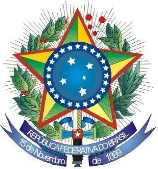 UNIVERSIDADE FEDERAL DO VALE DO SÃO FRANCISCOPró-Reitoria de Planejamento e Desenvolvimento Institucional – PropladiAv. José de Sá Maniçoba, s/n, Centro – Petrolina-PE - CEP.: 56.304-917Fone: (87) 2101-6807 - e-mail: propladi@univasf.edu.brMemorando Circular nº 07/2018-PROPLADI Petrolina-PE, 25 de setembro de 2018. Aos Setores Acadêmicos e Administrativos da UNIVASF Assunto: Inventário patrimonial exercício 2018 – nova metodologia de trabalho. Prezados (as) Servidores (as),Considerando os inventários realizados nos exercícios anteriores nos campi da Univasf e o crescente número de bens permanentes adquiridos ao longo dos anos, que hoje somam mais de sessenta (60) mil itens a serem inventariados e a enormes divergências encontradas nestes processos.Considerando que o inventário anual é uma determinação legal e deve sempre ser realizado ao final de cada exercício. Visando dar agilidade, eficiência e confiabilidade a este processo, e tendo em vista que o usuário do bem é quem está mais bem preparado para prestar as informações mais corretas acerca dos bens sob sua guarda.A Propladi em consulta a outras IFES irá realizar a partir deste ano uma nova metodologia de inventário que vem sendo aplicada com muito sucesso na UFMG, na qual a comissão de inventário designada gerencia a distribuição dos relatórios e realiza o levantamento de bens de uso comum, e solicita aos usuários dos bens sob sua guarda, por intermédio da chefia da unidade, no prazo de até 05 dias úteis, verificar o relatório de bens, atualizando os dados registrados conforme a situação existente no local.Todas as informações serão prestadas em planilha de excel, com informações já pré-informadas de tombo de todo o acervo, e serão em seguida devolvidas pelo servidor via SIPAC para registro e segurança da informação.Juntamente com esse memorando circular, encaminharemos o ato normativo 001/2018 Propladi com a metodologia de trabalho e calendário de inventário.Importante frisar que as atividades se darão por campus e iniciarão somente em 05 de novembro e encerramento em 30 de novembro, conforme calendário de trabalho, e que a Propladi irá em conjunto com a Comissão durante as atividades de inventário se deslocar por todos os campi para tirar as duvidas e dar suporte nestas atividades.A divulgação prévia deste material visa auxiliar e dar amplo conhecimento a nova metodologia e em breve mediante portaria do reitor será divulgada a Comissão de Inventário 2018 que irá conduzir as atividades deste exercício.Atenciosamente, Bruno Cezar SilvaPró-reitor Pró-reitoria de Planejamento e Desenvolvimento Institucional